Барилга, Хот байгуулалтын сайдын … оны …-р сарын …-ны өдрийн ... дугаар тушаалын гуравдугаар хавсралтДАВСНЫ УУСМАЛААС ХЛОР ГАРГАН АВАХ ЭЛЕКТРОЛИЗИЙНТӨХӨӨРӨМЖИЙН АЖИЛЛАГААНЫ ЗААВАР	Хоолны давсыг ашиглаж электролизийн аргаар натрийн гипохлоритын уусмал гаргах төхөөрөмж нь дараах хэсгүүдээс бүрдэнэ.  Үүнд:Давсны уусмал бэлтгэх хэсэгЦэвэр ус нийлүүлэх хэсэгХянах самбар (төхөөрөмж удирдах хэсэг)Халдваргүйжүүлэх уусмалын хэсэгУс халдваргүйжүүлэх хэсэгДавсны уусмал бэлтгэх хэсэгДотроо холигчтой, давсны уусмал бэлтгэх саванд нэг талаас нь цэвэр ус оруулах бөгөөд дээд талаас нь хоолны давсыг тохирох хэмжээгээр нэмнэ. Тус сав нь дотроо усны хэмжээ мэдрэгчтэй бөгөөд энэхүү мэдрэгч нь электролизийн төхөөрөмжтэй шууд холбогдож, удирдагдан ажилладаг. Хоолны давсыг тус саванд тохирох хэмжээгээр хийсний дараа хянах самбарт ус болон давсыг холих хугацааг тохируулж, шаардлагатай давсны уусмалыг бэлтгэнэ. Бэлтгэсэн давсны уусмал нь хоолойгоор дамжин электролизийн төхөөрөмж руу орж хлорын уусмал үүсгэдэг. Давсны уусмалын агууламж  5-10% байна.Холигч саванд давсыг хийж байхдаа гадны биет оруулахгүй байх. Хэрэв давс хийж байхдаа гадны биет /шавьж, шороо гэх мэт/ оруулсан тохиолдолд дамжуулах хоолой бөглөрөх эрсдэлтэй байдаг тул давсыг холигчид хийхээс бусад тохиолдолд холигчийн таглааг заавал хаалттай байлгана.Давсны уусмалын агууламжийг 10 хувиас хэтрүүлэхгүй байх. Давсны уусмалын агууламж хэт өндөр байх үед дамжих хоолойд давсны талст бий болж улмаар электролизийн төхөөрөмжийн үндэс болсон хлорын уусмал үүсгэж буй электропанелийг гэмтээдэг тул давсны уусмалын агууламжийг хянаж байх шаардлагатай.Цэвэр ус нийлүүлэх хэсэг      Электролизийн төхөөрөмж нь бүхэлдээ гурван хэсэгт цэвэр ус нийлүүлдэг. Эхний хэсэг: давсны уусмал бэлтгэхэд зориулагдсан цэвэр усны хоолой. Хоёрдугаар хэсэг: Хлорын уусмал гаргаж авах хэсэг буюу электролизийн урвалын хэсэг. Энэ хэсэг нь давсны уусмал, цэвэр усны нийлүүлэлтийг зэрэг хангасны үндсэн дээр хэвийн явагддаг. Гуравдугаар хэсэг: Халдваргүйжүүлэх ус буюу ундны усны хэсэг. Энэ хэсгийн ус нь шууд усан сан руу орох бөгөөд хэрэглэгчдэд шууд түгээнэ. Төхөөрөмжөөр гарган авсан хлорын уусмалыг тохирох хэмжээгээр нийлүүлдэг.      Анхаарах зүйлс:Хэсэг тус бүрт, шаардлагатай хэмжээгээр цэвэр ус орж буй эсэхэд тогтмол хяналт тавьж байх, шаардлагатай тохиолдолд цэвэр усны нийлүүлэлтийг нэмэгдүүлэх /бууруулах/ арга хэмжээ авах.Усны саванд  нийлүүлэгдэж буй усны хаалтыг гараар тохируулдаг тул усны даралт байнга хэлбэлзэж байдаг. Зарим тохиолдолд ус халихад хүрдэг тул байнга хяналт тавих шаардлагатай.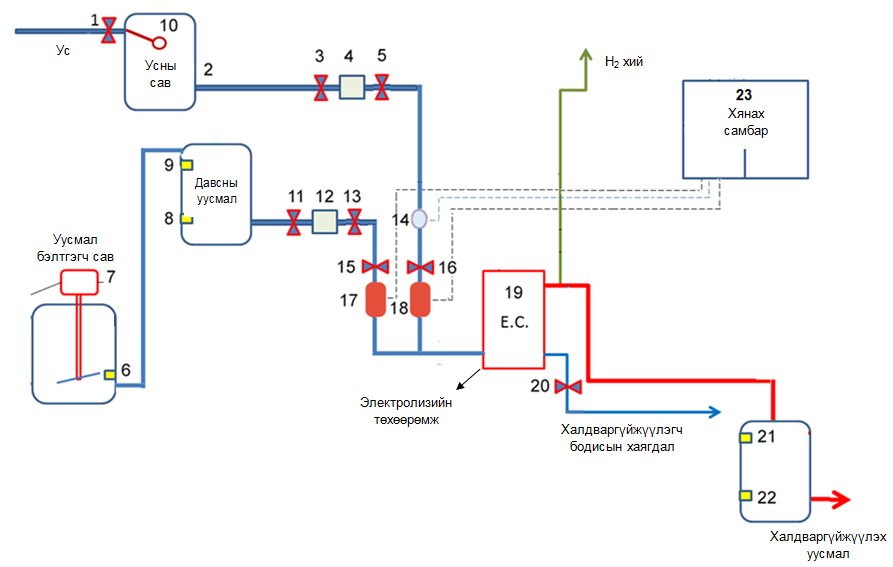 Хянах самбар /Төхөөрөмж удирдах хэсэг/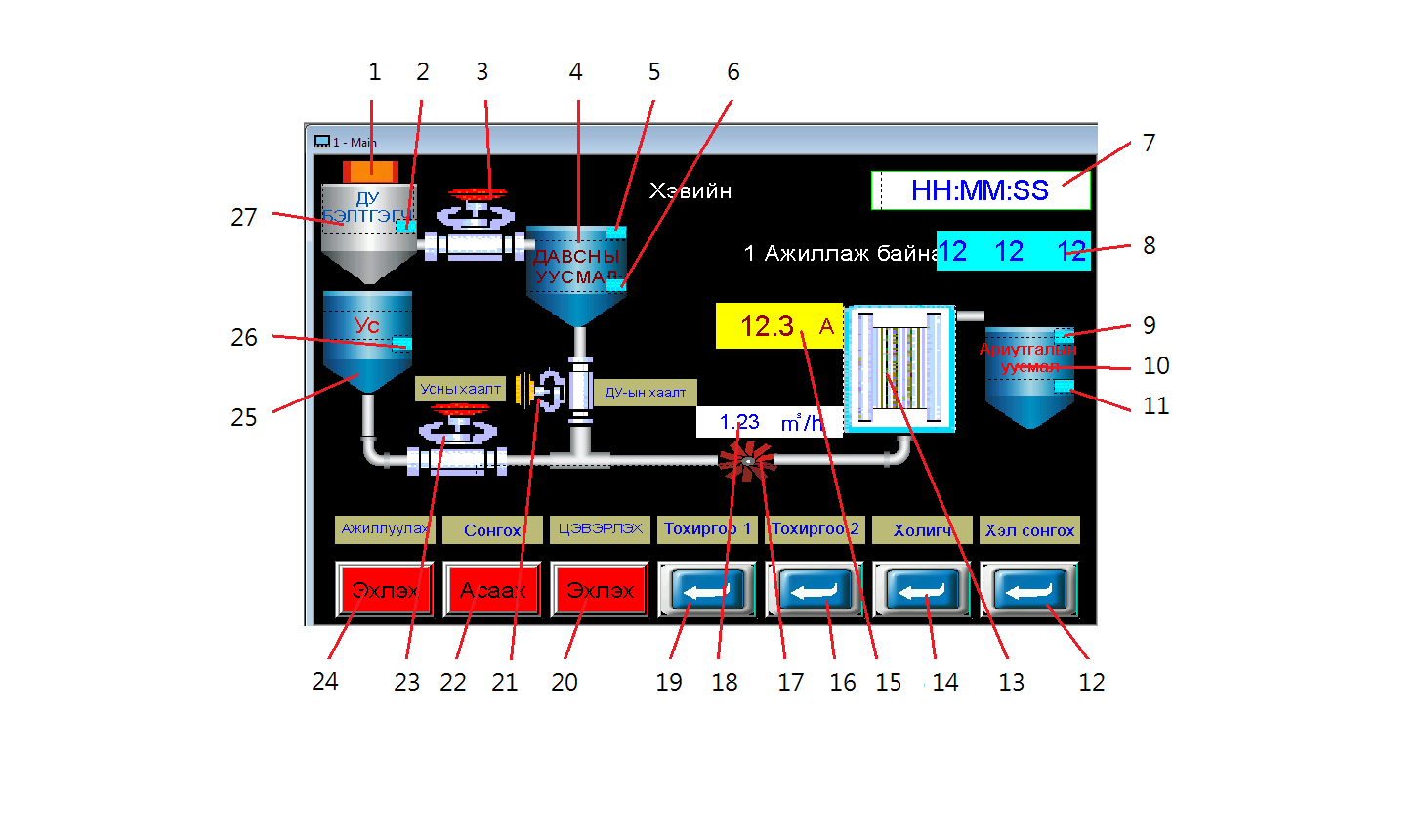 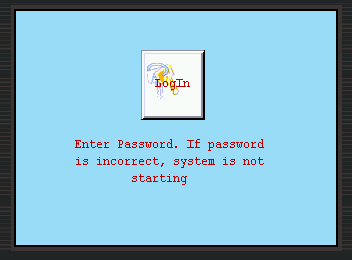 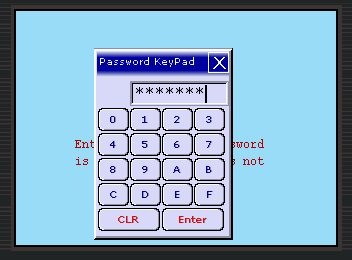 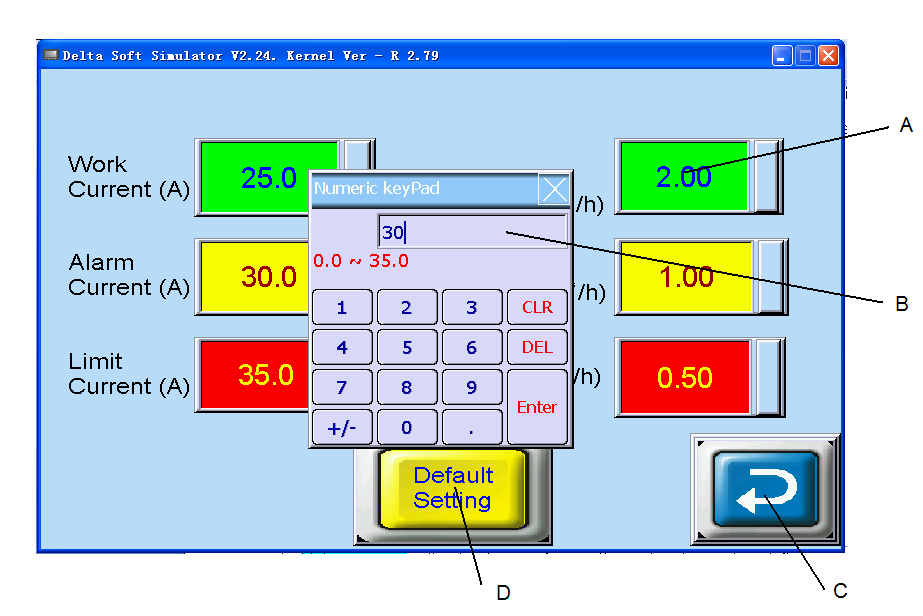 Work Current – Одоогийн ажиллаж буй гүйдлийн хэмжээ А, Alarm Current – Анхааруулах гүйдлийн хэмжээ А,  Limit Current – Гүйдлийн дээд хэмжээ А, Default setting – Үндсэн өгөгдлийн тохиргооУсны урсгалын тохиромжтой хурд нь 1.0 м3/ц байх ба тогтмол нэг түвшинд барих ёстой.Цахилгаан гүйдлийн дээд хэмжээ буюу 35 ампераар удаан ажиллуулбал электропанелууд хэт халж, шатах магадлалтай. Давсны уусмалын агууламжийг хэмжихдээ найруулсан давсны уусмалаас дээж авч, тусгай дуран эсвэл тусгай хэмжигчийн тусламжтайгаар уусмалын агууламжийн хэмжээг тогтоож уг хэмжээг оруулна. Давсны уусмалын агууламжийг дуран эсвэл хэмжигчийн заалтын утгаас зөрүүлэлгүй оруулах шаардлагатай. 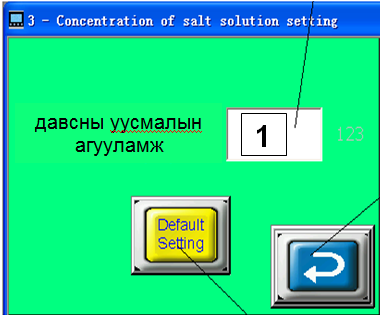 Хэрэв гүйдлийн хэмжээ /А/ дээш, доош хэлбэлзэж байвал давсны уусмалын агууламжийг дахин хэмжиж зөв тоог оруулах шаардлагатай. Давсны уусмалын агууламжийн хэмжээг цаг тутам шалгаж, өөрчлөлт орсон тухай бүрд нь тоог шинэчлэн  оруулсаны дараа “буцах”   товчийг дарж үндсэн дэлгэц рүү шилжих болно. 		Электролизийн төхөөрөмжийг тогтмол буюу 2-3 хоногт нэг удаа цэвэрлэж байх шаардлагатай. Цэвэрлээгүй тохиолдолд электрод хавтан гэмтэж хэвийн ажиллагааг алдагдуулан, гаргаж буй халдваргүйжүүлэх уусмалын чанар муудна. Электролизийн төхөөрөмжийг цэвэрлэхЭлектролизийн төхөөрөмж болон фильтрийг тогтмол буюу 2-3 хоногт нэг удаа зааврын дагуу цэвэрлэж байх шаардлагатай. Цэвэрлэхдээ төхөөрөмжийг заавал “Зогсолтын горим”-д шилжүүлэн зохих хаалтуудыг хаана. Цэвэрлэгээг заасан хугацаанд нь хийгээгүй тохиолдолд электрод хавтан гэмтэж, гаргаж буй халдваргүйжүүлэх уусмалын чанар муудна.  Давсны уусмал холигч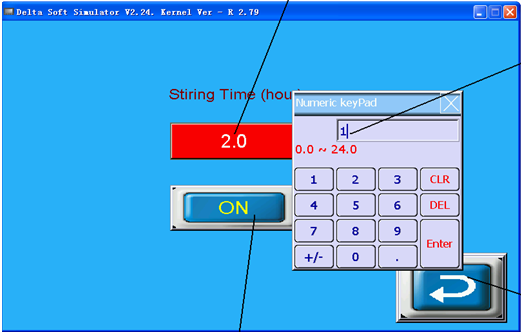 Халдваргүйжүүлэх уусмал үүсгэх хэсэг	Хлорын уусмал үүсгэгч гол төхөөрөмж нь нэг талаас цэвэр ус, нөгөө талаас давсны уусмалыг тус тусын хоолойгоор хүлээн авдаг. Эдгээрийн орцын хэмжээг хянах самбараар тохируулна. Электропанел нь орж ирсэн давсны уусмал, цэвэр усны холимог шингэнийг урвалд оруулж хлорын уусмал үүсгэдэг. Энэхүү үүссэн бодисыг “Халдваргүйжүүлэх уусмалын сав ” руу дамжуулж, дүүрсэн тохиолдолд төхөөрөмжийн ажиллагаа  зогсдог. Гарч буй хлорын уусмалын хлорын идэвхи 0,2% байна. Хуримтлагдсан хлорын уусмалыг “Халдваргүйжүүлэх уусмалын сав”-аас шууд усан сангаас ирж буй усанд шаардлагатай тунгаар дозлож, хэрэглэгчдэд хүргэх усыг халдваргүйжүүлдэг. Ид ачааллын үед буюу өглөө 0700 – 0900 цаг, орой 1730 –2000 цагуудад хэрэглэгчдийн цэвэр ус ашиглах хэрэглээ ихэсдэг бөгөөд усан сангаас гарч буй усны урсгалын хурд нэмэгддэг тул тус усан санд оруулах хлорын уусмалын тунгийн хэмжээг усны хурднаас хамаарч зааврын дагуу нэмэх шаардлагатай.	Усан сангийн усанд байх хлорын агууламж шаардлагатай хэмжээнд хүрэхгүй тохиолдолд нэн тэргүүнд “Халдваргүйжүүлэх уусмалын сав” дахь хлорын уусмалын хлорын идэвхийг шинжилж үзэх шаардлагатай. Хэрэв уг “Халдваргүйжүүлэх уусмалын сав” дахь хлорын уусмалын хлорын идэвхи 0.2% хүрч байвал тус савнаас усан сан руу холбогдсон цоргыг нээж, тунг ихэсгэх шаардлагатай. Хэрэв уг саван дахь уусмалын хлорын идэвхи 0.2%-д хүрэхгүй байвал электролизийн төхөөрөмжийн өгөгдлүүдийг зааврын дагуу өөрчлөх хэрэгтэй.Сэрэмжлүүлэх дохио1.  “Усны урсгал бага байна” энэ нь усны урсгалын хурд таны тохируулж өгсөн хурднаас бага байна гэдгийг сэрэмжлүүлж байгаа юм. Энэ үед та фильтрийг цэвэрлэж усны гар хаалтууд болон шугам хоолойнуудын бүрэн байдлыг шалгаж хэвийн горимд оруулах шаардлагатай. 2.  “Гүйдлийн хүч их байна” энэ нь одоо ажиллаж байгаа гүйдлийн хүч таны тохируулсан гүйдлийн хүчний хэмжээнээс их байгааг харуулж байгаа юм. Энэ үед та хэсэг хугацаанд хүлээсний дараа төхөөрөмж хэвийн ажиллах болно. Анхааруулах дохио1.  “Зогс, Гүйдлийн хүч хэт өндөр байна”  Энэ нь электролизийн төхөөрөмжинд давсны уусмал нийлүүлэгдэхгүй байгаагийн улмаас очиж буй гүйдлийн хүч хэт өндөр байгааг анхааруулж байгаа юм. Давсны уусмалын нийлүүлэлт хэвийн явагдаж буй эсэхэд хяналт тавьж, хаалтууд нээлттэй тохиолдолд хэсэг хугацаанд хүлээх хэрэгтэй. Хэрэв энэхүү сигнал нь ойрхон, олон давтамжтай байвал та төхөөрөмжийг “Зогс” гэсэн товчийг дарж унтраах шаардлагатай. 2. “Зогс, усны урсгал бага байна, Ус нийлүүлэлтийн системийг шалгана уу!” Энэ нь усны урсгал хэт бага буюу хоосон байгааг анхааруулна. Энэ үед төхөөрөмж автоматаар зогсоно. Иймээс та усны сав руу ус нийлүүлэгдэж байгаа эсэхийг шалгаж уусмал бэлтгэгч савандаа ус  болон давс нэмэх ёстой. Эсвэл дамжуулах хоолой бөглөрч ус дамжихгүй байх магадлалтай. Иймээс шүүлтүүр /фильтр/-ийг цэвэрлэж, хоолойгоор дамжиж буй усны урсгалыг хэвийн болгох хэрэгтэй.3.Хэвийн бус усны урсгал: Шаардлагатай усны хаалтууд бүгд бүтэн нээлттэй байгаа боловч хянах самбарт “Усны урсгал бага байна” гэсэн дохио ирж байвал: фильтрүүдийг цэвэрлэхУсны удирдлагын хавхлага тоостой эсэхийг шалгаж, тоосыг гадна талаас цэвэрлэхУсны урсгал хэмжигч тоостой эсэхийг шалгаж, тоосыг гадна талаас цэвэрлэх4.Хэвийн бус цахилгаан гүйдэл: Давсны уусмалын хянах самбарт тохируулсан гүйдлийн хүчний хэмжээнээс их болон бага үзүүлэлт гарч байвал: фильтрүүдийг цэвэрлэхДавсны уусмалын агууламжийг хэмжиж, зөв хэмжээг удирдлагын самбарт оруулах Цахилгаан тасрах үеийн арга хэмжээБүх хаалтуудыг хаахНэмэлт цахилгаан үүсгүүр /генератор/-ийг ажиллуулах Нэмэлт үүсгүүр ажиллаж эхэлмэгц хаасан бүх хаалтуудыг буцааж нээхХянах самбарт нууц үгийг оруулан нэвтрэхТөхөөрөмжийн хянах самбарт гүйдлийг хүчний тохиргоог хийхТөхөөрөмжийн давсны уусмалын агууламжийн хэмжээг дуран эсвэл тусгай хэмжигчээр тодорхойлж, хянах самбарт оруулах Шаардлагатай тохиолдолд давсны уусмалыг холих хугацааг оруулахСэрэмжлүүлэх болон анхааруулах дохио гарч ирвэл холбогдох арга хэмжээг “Төхөөрөмжийг ажиллуулах заавар” – ын дагуу хэрэгжүүлэх Ашигласан материал:ДЭМБ болон УСУГ-аас эрхлэн гаргасан “Ундны усны аюулгүй байдлын төлөвлөгөөг хангахад чиглэгдсэн дүрэм, зааврын эмхэтгэл”  УБ 2016 онНийслэлийн Мэргэжлийн хяналтын газрын “Ундны усны аюулгүй байдлын талаарх зөвлөмж” УБ хот 2017 он1Холигч мотор2Давсны уусмал бэлтгэгчийн уусмалын түвшин мэдрэгч3Давсны уусмалын насос4Шүүгдсэн давсны уусмалын сав5Давсны уусмалын дээд түвшинг мэдрэгч6Давсны уусмалын доод түвшинг мэдрэгч7Тухайн үеийн цагийг харуулна8Хэдэн цаг, минут ажиллаж байгааг харуулна9Халдваргүйжүүлэх уусмалын дээд түвшинг мэдрэгч10Халдваргүйжүүлэх уусмалын сав11Халдваргүйжүүлэх уусмалын доод түвшинг мэдрэгч12Хэл сонгох товчлуур13Электрозийн төхөөрөмж14Холигч моторыг асаах/унтраах болон ажиллах цагийг оруулах товчлуур15Одооны гүйдлийн хүч16Тохиргоо 2 /Давсны агууламжийн тохиргоо/17Усны урсгалын хурд болон түүнийг ажиллаж байгаа эсэхийг харуулна18Усны урсгалын хурд болон түүнийг ажиллаж байгаа эсэхийг харуулна19Тохиргоо 1 /Цахилгаан гүйдлийн тохиргоо/20Цэвэрлэх21Давсны уусмалын урсгал тохируулах хаалт22Асааж/унтраах товчлуур23Усыг тохируулах хаалт24Эхлүүлэх/зогсоох товчлуур25Усны түвшинг мэдрэгч26Усны сав